RZĄDOWY PROGRAM ODBUDOWY ZABYTKÓW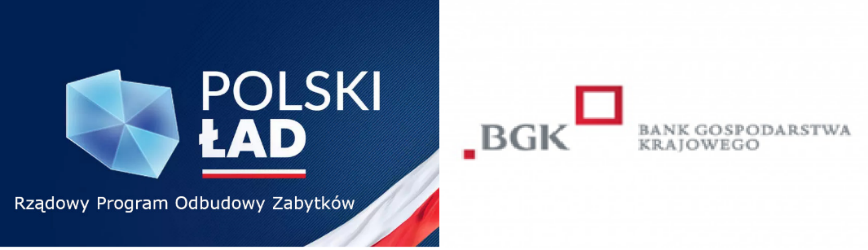 
Załącznik nr 1 do Postępowania nr 2/RPOZ-2/2024 z dnia 01.02.2024 r. Miejscowość, data………………… Adresat:……………………………………….……………………………………….FORMULARZ OFERTOWYDANE OFERENTA: Nazwa/ imię i nazwisko Oferenta …………………………………………………………………………………………………………… …………………………………………………………………………………………………………… Adres Oferenta……………………………………………………………………………………………………………………………………………………………………………………………………… Numer telefonu......................................................................... Adres e-mail .............................................................................. REGON:..........................................................NIP...................................................................... PESEL:.......................................................................................... (dotyczy osób fizycznych). NUMER WPISU DO KRS :............................................................. (dotyczy podmiotów podlegających wpisowi do Krajowego Rejestru Sadowego). Osoba do kontaktu ………………………………………………………………….. Tel.: …………………………………………………………………………………………. W odpowiedzi na postępowanie nr 2/RPOZ-2/2024 z dnia 01.02.2024r. składam niniejszą ofertę na wykonanie zamówienia pn. „Remont kaplicy cmentarnej w Malczycach” zgodnie z załączoną dokumentacją.Oferujemy wykonanie zamówienia zgodnie z wymogami postępowania nr 2/RPOZ-2/2024 z dnia 01.02.2024r. za następujące wynagrodzenie:Cena ofertowa wynosi:Netto:………………..Brutto*: ……………………………..………………………….………PLN (słownie:….…………………………………………………………………………….……………..) przy zastosowanej  …………. % stawce podatku VAT * Cena podana w ofercie winna obejmować wszystkie koszty i składniki związane z wykonaniem zamówienia oraz warunkami stawianymi przez Zamawiającego w treści Zapytania ofertowego, w tym podatek VAT. 1. Oświadczamy, że zapoznaliśmy się z treścią postepowania, nie wnosimy do niego zastrzeżeń oraz zdobyliśmy konieczne informacje potrzebne do właściwego przygotowania oferty, wykonania zamówienia i uznajemy się za związanych określonymi w nim zasadami postępowania. 2. Oświadczamy, że podana cena stanowi cenę ryczałtową i obejmuje wszystkie koszty niezbędne do należytego wykonania niniejszego zamówienia. 3. Gwarantujemy wykonanie niniejszego zamówienia zgodnie z treścią zawartą w postepowaniu. 4. Gwarantujemy wykonanie zamówienia w terminie wskazanym w treści postepowania tj. do dnia  …………………………… 5. Oświadczamy, że spełniamy warunki udziału w postępowaniu zawarte w zamówieniu. 6. Oświadczamy, że: a) posiadamy uprawnienia do wykonywania określonej działalności lub czynności, jeżeli przepisy prawa nakładają obowiązek ich posiadania, b) posiadamy wiedzę i doświadczenie do wykonania zamówienia,c) dysponujemy odpowiednim potencjałem technicznym oraz osobami zdolnymi do wykonania zamówienia, d) znajdujemy się w sytuacji ekonomicznej i finansowej zapewniającej wykonanie zamówienia we wskazanych terminach, e) Gwarantujemy, że okres gwarancji i rękojmi za wady dla przedmiotu zamówienia wynosi…………. miesięcy od dnia odbioru końcowego. Zobowiązujemy do udzielenia Zamawiającemu gwarancji na piśmie na wykonany i przekazany przedmiot zamówienia, dołączając dokument gwarancyjny do protokołu odbioru robót. 7. Oświadczamy, że wypełniliśmy obowiązki informacyjne przewidziane w art. 13 lub art. 14 RODO1) wobec osób fizycznych, od których dane osobowe bezpośrednio lub pośrednio pozyskaliśmy w celu ubiegania się o udzielenie zamówienia publicznego w niniejszym postępowaniu.* 8. Oświadczamy, że nie jesteśmy/jesteśmy powiązani osobowo lub kapitałowo z Zamawiającym. Przez powiązania osobowe lub kapitałowe rozumie się wzajemne powiązania między Zamawiającym lub osobami upoważnionymi do zaciągania zobowiązań w imieniu Zamawiającego lub osobami wykonującymi w imieniu Zamawiającego czynności związane z przygotowaniem i przeprowadzeniem procedury wyboru Wykonawcy a Wykonawcą, polegające w szczególności na:a) uczestniczeniu w spółce jako wspólnik spółki cywilnej lub spółki osobowej, b) posiadaniu co najmniej 10 % udziałów lub akcji, c) pełnieniu funkcji członka organu nadzorczego lub zarządzającego, prokurenta, pełnomocnika, d) pozostawaniu w związku małżeńskim, w stosunku pokrewieństwa lub powinowactwa w linii prostej, pokrewieństwa drugiego stopnia lub powinowactwa drugiego stopnia w linii bocznej lub w stosunku przysposobienia, opieki lub kurateli. 9. Termin związania ofertą: …………………… dni kalendarzowych. 10. W przypadku wybrania naszej oferty deklarujemy podpisanie umowy zgodnej z wzorem załączonym do zamówienia oraz z wymaganiami przedstawionymi w zamówieniu. 11. Zobowiązujemy się do zawarcia umowy w miejscu i terminie wyznaczonym przez Zamawiającego, jeżeli zostanie wybrana nasza oferta. 12. Wyrażam zgodę na przetwarzanie moich danych osobowych zawartych w ofercie dla potrzeb niezbędnych do realizacji postępowania o udzielenie zamówienia zgodnie z ustawą z dnia 10 maja 2018 r. o ochronie danych osobowych (t. j. Dz. U. z 2019 r. poz. 1781). 13. Prawdziwość powyższych danych potwierdzam własnoręcznym podpisem świadom odpowiedzialności karnej z art. 297 Kodeksu karnego. ………….………………………………………………………… Data i Podpis (ew. również pieczęć) Oferenta Do oferty załączam/-my:…………………………………………………..………………………………………………….. …………………………………………………..…………………………………………………..…………………………………………………..…………………………………………………..1) rozporządzenie Parlamentu Europejskiego i Rady (UE) 2016/679 z dnia 27 kwietnia 2016 r. w sprawie ochrony osób fizycznych w związku z przetwarzaniem danych osobowych i w sprawie swobodnego przepływu takich danych oraz uchylenia dyrektywy 95/46/WE (ogólne rozporządzenie o ochronie danych) (Dz. Urz. UE L 119 z 04.05.2016, str. 1) * W przypadku gdy Wykonawca nie przekazuje danych osobowych innych niż bezpośrednio jego dotyczących lub zachodzi wyłączenie stosowania obowiązku informacyjnego, stosownie do art. 13 ust. 4 lub art. 14 ust. 5 RODO treści oświadczenia wykonawca nie składa (usunięcie treści oświadczenia np. przez jego wykreślenie).